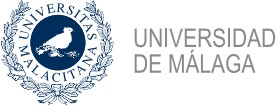 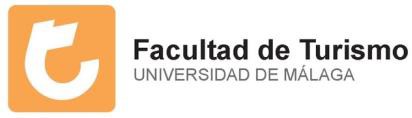 TABLA DE RECONOCIMIENTOS DE MOVILIDAD ESTUDIANTILB  LEUVEN18CURSO 2022/2023Asignaturas en Destino:Asignaturas en Destino:Asignaturas en Destino:Asignaturas en Destino:Reconocidas en el Grado en TurismoReconocidas en el Grado en TurismoReconocidas en el Grado en TurismoReconocidas en el Grado en TurismoReconocidas en el Grado en TurismoCódigo de la asignaturaAsignatura destinoSemestresCréditosCódigo de la asignaturaNombre de la asignaturaTipoSemestresCréditos000English in tourismSM16OPBOLSA DE OPTATIVIDADOM(Optativa Manual)1er CUATRIMESTRE30001Marketing in tourismSM16002Project managementSM16003Sustainable tourismSM16004Cultural Events and TourismSM16Asignaturas en Destino:Asignaturas en Destino:Asignaturas en Destino:Asignaturas en Destino:Reconocidas en el Grado en CC. Gastronómicas y Gest. HoteleraReconocidas en el Grado en CC. Gastronómicas y Gest. HoteleraReconocidas en el Grado en CC. Gastronómicas y Gest. HoteleraReconocidas en el Grado en CC. Gastronómicas y Gest. HoteleraReconocidas en el Grado en CC. Gastronómicas y Gest. HoteleraCódigo de la asignaturaAsignatura destinoSemestresCréditosCódigo de la asignaturaNombre de la asignaturaTipoSemestresCréditos000English in tourismSM16304Inglés Aplicado a la Gastronomía y la Gestión HoteleraOU(Obligatoria)1er CUATRIMESTRE6001Financial Management (BME2)SM13301Contabilidad FinancieraOU(Obligatoria)1er CUATRIMESTRE6002Management accounting (AF3)SM130Bolsa de optatividadOM(Optativa Manual)1er CUATRIMESTRE14003Marketing in tourismSM16004Consumer Behaviour (BBM1)SM14005Digital Marketing (MK2) 1SM14